DOCUMENTO BASE DEL PLAN DE VIDA DEL CORREGIMIENTO DE BUESAQUILLO-MUNICIPIO DE PASTO-NARIÑO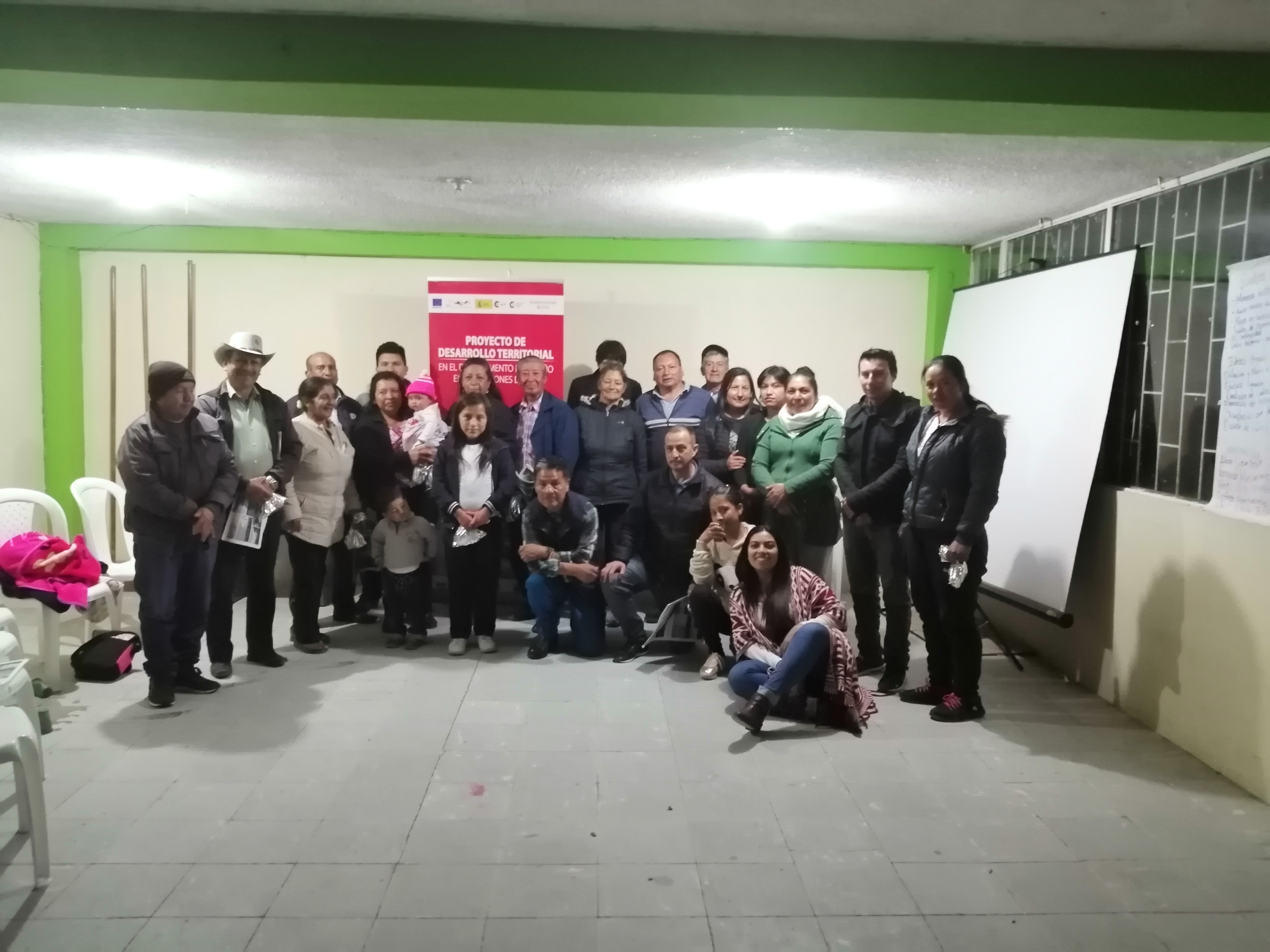 Lista de TablasPág.Tabla 1. Características generales de la dimensión política del Corregimiento de Buesaquillo en Pasto   …………………………………………………………………………………….12Tabla 2. Características generales de la dimensión social del Corregimiento de Buesaquillo en Pasto.	…………………………………………………………………………………………14Tabla 3. Características generales de la dimensión económica del Corregimiento de Buesaquillo en Pasto.………………………………………………………………………...16Tabla 4. Características generales de la dimensión cultural del Corregimiento de Buesaquillo en Pasto	………………………………………………………………………………………17Tabla 5. Características generales de la dimensión ambiental del Corregimiento de Buesaquillo en Pasto	……………………………………………………………………….18Lista de FigurasPág.Figura 1. Mapa del Corregimiento de Buesaquillo del municipio de Pasto	11PRESENTACIÓNEstimada comunidad, en el municipio de Pasto se vienen adelantando procesos de participación democrática importantes como Los Planes de Vida Comunales y Comunitarios. Estos instrumentos autónomos de planificación y gestión territorial, fueron elaborados en 11 comunas y 13 corregimientos en el año 2006, mediante varios ejercicios de participación ciudadana y comunitaria, a partir de una alianza estratégica entre las organizaciones comunitarias y sociales, la Administración Municipal, la ONG Suyusama y Fundación Social.Este trabajo colectivo permitió trazar las visiones compartidas a 20 años en la dimensión política, social, económica, cultural y ambiental en cada territorio. Sin embargo, varios sueños, programas y proyectos priorizados en su momento, no se han logrado desarrollar debido a la falta de apoyo institucional y empoderamiento comunitario. Por lo cual, también es necesario resaltar que algunos sectores han realizado varios esfuerzos para actualizar sus propios Planes de Vida.Es así como desde el año 2017, empieza un nuevo proceso de Resignificación de los Planes de Vida Comunales y Comunitarios en el municipio de Pasto, con el propósito de fortalecer la cultura participativa, comunitaria e incluyente desde un enfoque diferencial. Esto, también contemplado desde el Plan de Desarrollo Municipal 2016-2019, “Pasto Educado Constructor de Paz”, particularmente en el Pacto por un Gobierno Abierto y Participativo, y su ruta especializada para el fortalecimiento social comunitario.Este proceso coordinado por la Secretaría de Desarrollo Comunitario y apoyado por la Universidad Mariana, la Universidad Nariño y la Agencia Española de la Cooperación Internacional para el Desarrollo (AECID) mediante el Proyecto de Desarrollo Territorial del Departamento de Nariño (PDT), se ha llevado a cabo con las 12 comunas de la zona urbana y los 17 corregimientos en la zona rural de Pasto. Cuyos resultados se manifiestan, en algunos casos, en la construcción del Plan de Vida, y en otros, en la retroalimentación y actualización de los Planes de Vida anteriores. Esta vez, la participación ciudadana y democrática se orienta hacia un objetivo común y multidimensional: trazar una hoja de ruta autónoma que permita llevar a la práctica los escenarios soñados para vivir en paz y vivir bonito en el territorio, y en general, para un buen vivir de las comunidades.Se espera que estos nuevos Planes de Vida orienten la toma de decisiones y acciones eficientes, equitativas y sostenibles a nuestras comunidades, las organizaciones sociales de base, las instituciones y actores sociales involucrados en la administración y planificación del territorio. Pues estos instrumentos reflejan el análisis y comprensión holística de nuestras comunas y corregimientos, tanto en componente diagnóstico como estratégico. Además, es necesario tener en cuenta que estos insumos deben ser articulados con otros instrumentos de planeación, tales como el Plan de Desarrollo Municipal.De ahí que, la recuperación de nuestra memoria colectiva, la apropiación social del conocimiento, la cohesión social, el diálogo de saberes, el empoderamiento comunitario y la recuperación de la confianza en nuestra ciudadanía y las instituciones, son fundamentales para la sostenibilidad de este proceso de Resignificación de los Planes de Vida Comunales y Comunitarios en el municipio de Pasto, en el corto, mediano y largo plazo. En las presentes líneas se establece cada una de las secciones de nuestro Plan de Vida en particular. Hemos intentado reflexionar sobre las siguientes preguntas: ¿Qué es un Plan de Vida?, ¿Cómo hemos tejido nuestro Plan de Vida?, ¿Quiénes somos?, ¿Cómo estamos?, y ¿Hacia dónde vamos? Por tanto, los invitamos a leernos, conocernos y entendernos como comunidad, a continuar conversando larga y tendidamente y participando en esta minga para la vida.San Juan de Pasto, diciembre de 2019¿QUÉ ES UN PLAN DE VIDA?Es un instrumento de planeación y gestión propio, autónomo y colectivo que se construye a través del diálogo de saberes y un proceso participativo en las comunas y corregimientos del municipio de Pasto. En este se identifica la situación actual, las problemáticas y necesidades de nuestras comunidades, así mismo, las posibles alternativas de solución y aprovechamiento de oportunidades. En consecuencia, plasma nuestras visiones, sueños y acciones compartidas en el largo plazo en cada una de las dimensiones del territorio: política, social, económica, cultural y ambiental.  ¿Quiénes participan?Nuestros niños, jóvenes, adultos mayores, mujeres, hombres, madres comunitarias, comunidades y organizaciones indígenas, campesinas, productivas, afrodescendientes y LGTBI, dirigentes comunales, Juntas de Acción Comunal, Juntas Administradoras Locales, Juntas de acueducto y alcantarillado, comités culturales, deportivos, ecológicos y salud, la academia y la Comuna en general. ¿Para qué sirve un Plan de Vida?Como carta de navegación de cogestión territorial en las comunas y corregimientos.Articular intervenciones comunitarias e institucionales que solucionen problemáticas y necesidades y promuevan las potencialidades, mediante el presupuesto participativo, los programas y proyectos de los planes de desarrollo municipal y departamental, entre otras políticas públicas.Orientar el logro de los sueños de la comunidad para vivir en paz y su buen vivir. ¿Cómo se construye un Plan de Vida?Participativa y democráticamente desde la comunidad de las comunas y corregimientos, a través de espacios colectivos como asambleas, talleres, encuentros e intercambios de saberes, mingas de pensamiento y de la palabra, ollas comunitarias (corregimientos), jornadas ecológicas y actos culturales y deportivos. ¿Cuáles son los aspectos legales de un Plan de Vida?Constitución Política de Colombia 1991 en sus artículos no. 339 y 344, los cuales hablan sobre la planeación territorial.Ley 152 del 15 de julio de 1994.Por la cual se establece la Ley Orgánica del Plan de Desarrollo.Ley 388 del 18 de julio 1997. Por la cual se modifica la Ley 9ª de 1989, y la Ley 3ª de 1991 y se dictan otras disposiciones. En esta se hace referencia a los Planes de Desarrollo y Ordenamiento Territorial.Ley 743 de 2002. Por la cual se desarrolla el artículo no. 38 de la Constitución Política de Colombia en lo referente a los organismos de acción comunal. (Art. 4-19) numeral E y D.Ley 1551 de 6 de julio 2012. Por la cual se dictan normas para modernizar la organización y el funcionamiento de los municipios, artículo no. 3.Ley Estatutaria 1757 de 2015. Por la cual se dictan disposiciones en materia de promoción y protección del derecho a la participación democrática, artículo no. 90, 92, 93, 399 y 342.Acuerdo Número 012 (mayo 30 de 2016). Por el cual se adopta el Plan de Desarrollo del Municipio de Pasto 2016 – 2019 “Pasto Educado Constructor de Paz”.¿CÓMO HEMOS TEJIDO NUESTRO PLAN DE VIDA? Experiencias anterioresAl Corregimiento de Buesaquillo, se le conoció con el nombre primitivo de “Huesquillo”, del Quechua Huesa que significa: barrió extra muro y Quilloamarillo, aludiendo al color de la tierra del fundo. Los conquistadores acostumbrados a cambiar las palabras originales de los indígenas trocaron la H en B. Buesaquillo es una voz que sin lugar a dudas tiene mucha similitud con la de Buesaco, razón por la cual se dice que Buesaquillo según el último alcalde mayor José Ignacio Erazo, del Cabildo de Indígenas del resguardo de Buesaquillo, es un diminutivo de Buesaco, por la vecindad que tiene con este municipio, por lo cual se ha asimilado los datos que al respecto trae el historiador José Rafael Sañudo, en sus Apuntes Sobre la Historia de Pasto, en donde se lee que Buesaco significa “Lomo de Buey”, pero esta afirmación no está acorde con la lengua quechua, ya que los incas no conocieron el ganado vacuno, es decir el buey. El Corregimiento de Buesaquillo como resguardo, tuvo vigencia hasta iniciar la década de los años 50, con la ley del 22 de junio de en 1850, en donde se restablece el principio de libre enajenación del resguardo; de esta manera la mayoría de los indígenas perdieron sus tierras y se convirtieron en arrendatarios y aparceros. A principios del siglo XX, por factores internos, las comunidades indígenas van transformándose en campesinas. Bajo el nombre de “San Fernando”, el resguardo de Buesaquillo se desintegró en 1952, cuando se inició la adjudicación de propiedades. El último cabildo que se recuerda por parte de uno de los ancianos, estaba conformado por: "El Alcalde mayor era don Benjamín Matabanchoy; el papá de Benjamín entonces Alguacil, era el corregidor, Alcalde Segundo, era el ascendiente Patrocinio Patichoy; Fiscalitos fueron don Luís Piando y Don Bolívar Guzmán. La zona rural fue adjudicada al corregimiento de la Laguna, incluyendo la hacienda de propiedad de la familia Zarama y la del general Martínez, también, los pequeños asentamientos, que posteriormente dieron origen a diferentes veredas. El corregimiento de Buesaquillo se creó como corregimiento mediante acuerdo 052 del 8 de diciembre de 1.996 emanado por el Consejo Municipal, con base en el artículo 32 de la ley 136 de 1.994. La iniciativa surgió de la misma comunidad debido a los problemas sociales del sector y la no ubicación de algunas veredas en un centro administrativo especial.En el año 2010 la Fundación Social consolido en un documento denominado “Los planes de vida, una visión compartida del desarrollo”, la sistematización de experiencias de gestión participativa con énfasis en el Plan de Vida del Corredor Oriental del Municipio de Pasto. El Corredor Oriental está conformado por cinco corregimientos: Buesaquillo, Cabrera, La Laguna, Mocondino y San Fernando y por las comunas urbanas 3, 10 y 12. Omar Antonio Erazo, gestionó la pavimentación de Buesaquillo Centro cómo presidente de la JAC. de Buesaquillo Centro y ejerció como presidente de la Junta Administradora del Acueducto de Buesaquillo, promotor de la renovación del acueducto, actualmente se desempeña como corregidor. José Joaquín Erazo, líder destacado en todo el corregimiento, gestiona recursos y la compra terrenos para reforestación y arreglo de vías, actualmente ocupa el cargo de ayudante de corregimiento y Floriberto Matabanchoy, quien es el presidente de la Sociedad de Mejoras y Ornato Público de Buesaquillo y de la Junta Administradora del Acueducto de Buesaquillo. En el municipio de Pasto, Departamento de Nariño, al suroccidente de Colombia, cinco corregimientos y tres comunas urbanas conforman un territorio con potencialidades ambientales y turísticas denominado Corredor Oriental. Allí, entre 2003 y 2007, los distintos actores sociales interrelacionaron las dimensiones culturales, ambientales, sociales, económicas y políticas de sus comunidades para gestar procesos de planeación participativa. En el año 2010 Fundación Social consolido en un documento denominado “Los planes de vida, una visión compartida del desarrollo”, la sistematización de experiencias de gestión participativa con énfasis en el Plan de Vida del Corredor Oriental del Municipio de Pasto. La historia del Plan “Buesaquillo Al Alba”, como manifiesta la comunidad, que es la que ordena y conoce su territorio, articula con las instituciones educativas las cuales  se han integrado a este proceso, entendiendo que son parte fundamental del desarrollo del corregimiento, es así, cómo sus respectivas direcciones han fortalecido el Plan de Vida de Buesaquillo, su vinculación ha sido fundamental, pues ha permitido la participación de estudiantes y padres de familia en la construcción y socialización de los proyectos, además, han procurado fortalecer el papel que desempeñan lideres juveniles como son las personeras de los colegios y líderes comunales. Todo en la búsqueda de un futuro mejor para Buesaquillo y su comunidad”. Esto con el desarrollo humano integral sostenible, “Mis sueños no son tus sueños, ni mis manos harán como tus manos; pero si mis sueños y tus sueños se unen y tus manos y mis manos se entrelazan cosecharemos el mañana de la vida”.El proceso de intervención de la Fundación Social a partir del año 2003 se realizó, en un acuerdo de voluntades con Fundación Social Regional Nariño (2006). Iniciativas gubernamentales, en dos momentos: el primero con énfasis en el acompañamiento al Plan y Presupuesto Participativo de Pasto, y el segundo con énfasis en la intervención urbano rural en el Corredor Oriental, donde se transformó la denominación inicial de Plan Estratégico a la de Plan de Vida. En este orden de ideas desde el programa de Trabajo Social de la Universidad Mariana y la Secretaria de Desarrollo Comunitario se busca formular el plan de vida del corregimiento de Buesaquillo teniendo en cuenta que los referentes investigados, nos aportan a la información que abarca el corredor oriental; es por ello que es necesario condensar las necesidades analizadas a partir de aspectos que incluyan dimensiones sociales, económicas, políticas, ambientales y culturales propias del corregimiento de Buesaquillo.  Retroalimentación del Plan de Vida para la paz y el buen vivirHoy por hoy, el Corregimiento de Buesaquillo en articulación con la Secretaria de Desarrollo Comunitario de la Administración Municipal (2016-2019), la Universidad Mariana y la Universidad Nariño, continúan fortaleciendo su Plan de Vida, en el marco de un proceso de participación ciudadana y democrática para la formulación y resignificación de planes de vida comunales y comunitarios en el municipio de Pasto.En primera instancia, se realizó un auto reconocimiento de la comunidad y su historia a partir de los relatos orales, conversaciones y observaciones participantes. Esto permitió delimitar el territorio (fronteras físicas y ancestrales) e identificar las relaciones vecinales, las acciones de recuperación de fauna y flora y los sentidos de la comunidad con respecto a la vivienda, el núcleo familiar, la situación laboral y de salud, entre otros.En segunda instancia, la aproximación a la construcción del diagnóstico situacional del corregimiento de Buesaquillo en sus dimensiones: política, social, económica, cultural y ambiental, es el resultado de la revisión de otros instrumentos de planificación como el Plan de Ordenamiento Territorial del Municipio de Pasto 2015-2027 “Pasto Territorio Con-Sentido” (cuadernos diagnósticos, documento técnico de soporte, programa de ejecución y ruta para la construcción participativa) y talleres participativos realizados con la comunidad para recopilar información sobre la historia de la comuna, la priorización de problemáticas y necesidades y la propuesta de sueños de futuro.Finalmente, la validación del proceso de participación ciudadana en el fortalecimiento de este Plan de Vida, apoyada por el Proyecto de Desarrollo Territorial de Nariño en Condiciones de Paz-Fase II (PDT-Nariño) de la Agencia Española de Cooperación Internacional para el Desarrollo-AECID, conllevó a que Buesaquillo identificara algunos sueños, acciones concretas y compromisos comunitarios que permitan acercarse a una visión compartida y actualizada en cada dimensión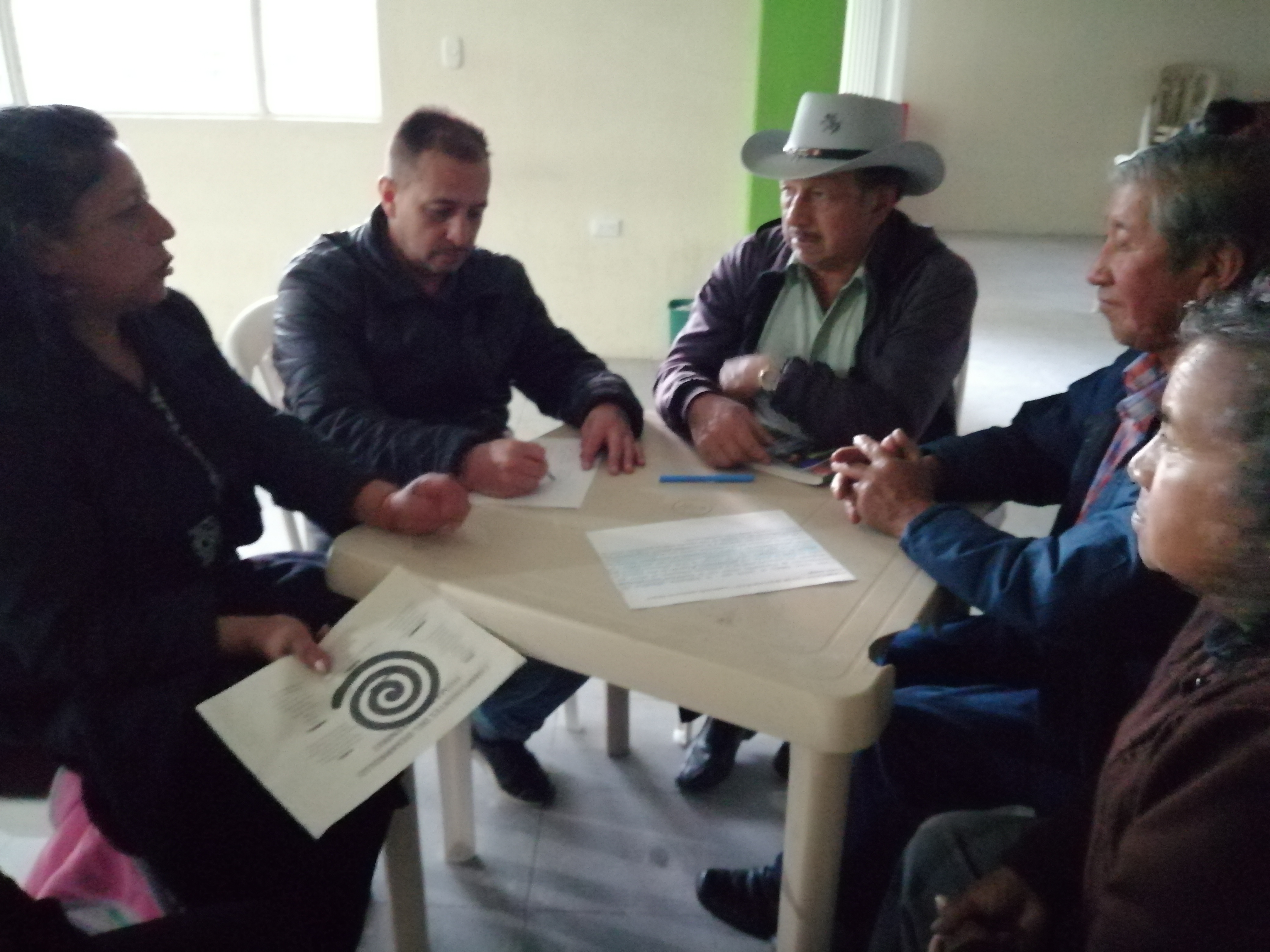 La comunidad refleja las voces de los pastusos que añoraran un mejor presente y un mejor futuro, donde puedan acceder a los bienes públicos, más y mejores trabajos, escenarios de paz, convivencia, ética y legalidad, inclusión social y territorial y una mejor relación con el ambiente y la naturaleza que les permita disfrutar de un buen vivir en su comuna. El buen vivir es comprendido como una forma multidimensional de organizar y vivir la vida por parte de las comunidades locales, teniendo en cuenta sus historias, identidades, heterogeneidades, autonomías, derechos y compromisos colectivos para la transformación. Lo cual, también se complementa con algunos objetivos del desarrollo humano y el desarrollo sostenible a nivel económico, social y ambiental, así también, con la construcción de la paz desde las comunidades y distintos territorios en nuestra Colombia.¿QUIÉNES SOMOS?Ubicación geográficaLocalidad: El corregimiento de Buesaquillo, se encuentra ubicado al nororiente de Pasto y a 4 km. del centro de la ciudad, tiene entrada por la variante al margen izquierdo de la vía a Oriente, sector Santo Ángel.Limites: Al norte limita con el Municipio de Buesaco y el corregimiento de Morasurco; al sur con el Río Pasto y los barrios Estrella, Pinar del Río, Rosal de Oriente y Popular; al oriente con el Corregimientos de San Fernando y Cabrera y al occidente con la Finca Lope del SENA y los barrios Sindagua, Santa Matilde y Aranda.Temperatura: 11°C aproximadamente; Climatológicamente, el corregimiento de Buesaquillo tiene una temperatura promedio entre 12 y 18 grados centígrados en la parte baja y entre 3 y 9 grados en la parte alta, con una altura entre 2600 y 3600 MSN, una precipitación entre 1000 y 2000 milímetros en promedio anuales.Altitud: La cabecera del Corregimiento de Buesaquillo Centro está a 2.600 MSNM y las veredas de la parte alta a 2.800 MSNM.Temperatura: 14ºCAltura: 2800 m.s.n.m.PoblaciónSegún el DANE el total de habitantes del corregimiento de Buesaquillo en sus 14 veredas asciende a 12.250 habitantes y la cabecera corregimental tiene 3.154 habitantes: 1.496 hombres y 1.656 mujeres. Veredas que conforman el CorregimientoCuenta con catorce veredas: Buesaquillo Centro, Pejendino Reyes, Buesaquillo Alto, La Josefina, Tamboloma, Alianza, San José, San Francisco, El Carmelo, La Huecada, Villa Julia, Cujacal Centro, Cujacal Bajo, San Isidro.Mapa de ubicación:Figura 1. Mapa del Corregimiento de BuesaquilloFuente: Plan de vida. “Sembrando caminos de futuro”. “Mapa – Corregimiento De Buesaquillo”, s.f.¿CÓMO ESTAMOS?Esta sección presenta una lectura y comprensión del territorio del corregimiento de Buesaquillo del municipio de Pasto, a partir de la identificación de condiciones generales en cada una de sus dimensiones: política, social, económica, ambiental y cultural. Por tanto, esta aproximación a un diagnóstico situacional sobre las estructuras organizativas, las relaciones sociales y comunitarias, las necesidades básicas insatisfechas, el estado de los derechos humanos, las actividades económicas y productivas, las relaciones entre el hombre y la naturaleza a la hora de producir, consumir, movilizarse o asentarse y las prácticas, saberes e identidades culturales, permite posteriormente, orientar la planificación y gestión colectiva de dicha comuna. Es decir, este análisis conlleva a plantear las respuestas de la pregunta: ¿Hacia dónde vamos?Dimensión PolíticaEl diagnóstico de esta dimensión identifica la estructura organizativa y las instituciones públicas presentes en el corregimiento.Tabla 1. Características generales de la dimensión política del corregimiento de Buesaquillo en Pasto.Fuente: Elaboración propia con base a revisión documental y diálogo de saberes con habitantes del corregimiento de Buesaquillo.Dimensión SocialEn esta dimensión se presenta los equipamientos y aspectos relacionados con la satisfacción de los derechos fundamentales como salud y educación, así también la recreación y deporte e identificación de problemáticas y necesidades sociales en el corregimiento. A partir del diagnóstico realizado se identifica en esta dimensión aspectos como: características generales de familia y el trabajo; la educación, salud, saneamiento básico, servicios públicos e inseguridad.Tabla 2. Características generales de la dimensión social del corregimiento de Buesaquillo en Pasto.Fuente: Elaboración propia con base a revisión documental y diálogo de saberes con habitantes del corregimiento de Buesaquillo.Dimensión Económica:A continuación, se presenta las principales actividades económicas que influyen en la producción y la generación de trabajo y empleo, la identificación de problemáticas y necesidades económicas en el corregimiento. Realizado el diagnóstico para esta dimensión se tendrá en cuenta la vocación de la tierra, los actores y asociaciones productivas, el sector comercial, el potencial turístico y las problemáticas respectivas.Tabla 3. Características generales de la dimensión económica del corregimiento de Buesaquillo en Pasto.Fuente: Elaboración propia con base a revisión documental y diálogo de saberes con habitantes del corregimiento de Buesaquillo.Dimensión Cultural:El Corregimiento de Buesaquillo ha identificado ciertos elementos, expresiones y manifestaciones que hacen parte de su identidad y cultura. El presente diagnostico en esta dimensión tiene en cuenta las Fiestas Patronales, identidades y sus manifestaciones, los patrimonios sagrados e históricos y su problemática específica. Tabla 4. Características generales de la dimensión cultural del corregimiento de Buesaquillo en PastoFuente: Elaboración propia con base a revisión documental y diálogo de saberes con habitantes del corregimiento de Buesaquillo.Dimensión Ambiental:A partir del diagnóstico realizado en esta dimensión se tiene en cuenta la articulación con entidades territoriales y los riesgos ambientales, y la identificación de problemáticas y necesidades ambientales en la comuna. El diagnostico en esta dimensión tiene en cuenta aspectos como la presencia de flora y fauna, ríos, cuencas y paramos, las problemáticas y los riesgos ambientales.Tabla 5. Características generales de la dimensión ambiental del corregimiento de Buesaquillo en PastoFuente: Elaboración propia con base a revisión documental y diálogo de saberes con habitantes del corregimiento de Buesaquillo.¿HACIA DÓNDE VAMOS?En esta oportunidad se presenta algunos escenarios alternativos que han sido pensados, soñados e imaginados participativa y colectivamente por el corregimiento de Buesaquillo. En ese sentido se retoma las visiones en cada una de las dimensiones: política, social, económica, cultural y ambiental del Plan de Vida “Sembrando caminos de futuro” del año 2006. De igual manera, se trae a colación los elementos de una visión de futuro para el corregimiento, planteados en el marco del convenio interinstitucional entre la Universidad Mariana y la Alcaldía Municipal desde el año 2017.De manera complementaria, se tocan algunos sueños colectivos, ideas de proyectos o estrategias y compromisos comunitarios a partir del diálogo de saberes con la comunidad, liderado por la Alcaldía Municipal y apoyado por el PDT-Nariño en el año 2019. En consecuencia, se realizó un ejercicio de análisis, reflexión y diálogo propositivo para retroalimentación del Plan de Vida, en el marco de la construcción de la paz y buen vivir. Dimensión PolíticaVisión 2006El corregimiento de Buesaquillo se proyecta con líderes comprometidos con el desarrollo de su territorio, quienes reciban capacitación constantemente para competir en diferentes áreas, y trabajen y fortalezcan sus planes de vida; existiendo equidad en los recursos que se destinan a cada proyecto generando así mayor confianza por parte de la comunidad. Se busca que sean las mismas organizaciones y la misma comunidad quienes lideren, vivencien y fortalecen sus planes de vida, adquiriendo una representación democrática, validada y representada por cada junta, organización, u/o asociación perteneciente a su localidad, de esta manera se busca incluir políticas de administración y organización comunitaria con líderes autónomos y representantes capacitados quienes asuman las direcciones de gobernabilidad y desarrollo del corregimiento.Sueños colectivos y acciones concretas 2019Conformación de la junta comunal juvenil   Incrementar la participación ciudadana y los ejercicios de gobierno propioSer un corregimiento que tenga la capacidad de formular proyectos.Ser un corregimiento que tenga claro sus límites y sus fortalezasCompromisos comunitarios 2019Apoyar desde la comunidad a la institución educativa para que se integren los procesos de liderazgo.Informar a los jóvenes sobre los derechos y deberes que tenemos como ciudadanos.Que la comunidad se encuentre comprometida con el trabajo comunitarioRealización de proyectos que materialicen las propuestas comunitarias.Pensar en propuestas que beneficien a varios sectores e incluso a varios corregimientos.Dimensión SocialVisión 2006Como visión futura, se quiere que  la institución educativa del corregimiento de Buesaquillo cuente con la modalidad agroindustrial brindando una cobertura total en la población estudiantil; se quiere que todas sus vías de acceso son pavimentadas, llegando de esta manera al servicio de transporte a todas las veredas, se brida diferentes planes de vivienda con fácil acceso la comunidad, sus espacios son adecuados y se brinda para la formación y la práctica cotidiana de actividades deportivas y recreativas; se busca que la comunidad cuente con una emisora local que bride una información oportuna a la comunidad además de promover los centros turísticos de la región, de esta manera toda la población tiene un fácil acceso a los medios de comunicación.Sueños colectivos y acciones concretas 2019Que la institución educativa del corregimiento de Buesaquillo tenga el enfoque agroindustrial.Que la vía principal, las vías alternas y accesos a veredas estén pavimentadas o asfaltadas.Que las familias del corregimiento tengan subsidios para mejorar o construir viviendas.Construcción o mejoramiento de polideportivos y sitios de recreación.Mejoramiento del centro de salud.Reorganizar los frentes de seguridad comunitarios.Creación de una emisora comunitaria.Mejoramiento del alcantarillado.Compromisos comunitarios 2019Trabajos comunitarios en mingas y mano de obra.Priorizar familias vulnerables.Mingas comunitarias de trabajo.Acompañamiento al comité de usuarios.Mayor sentido de colaboración con la policía.Participación de los jóvenes.Dimensión EconómicaVisión 2006El corregimiento de Buesaquillo trabaja por la seguridad alimentaria, para ello busca tener la tecnología apropiada para la transformación e industrialización de productos agropecuarios, como también contar con recurso humano calificado que trabaje por el mejoramiento de fincas y quienes dirijan los centros de acopio para la comercialización y distribución. Además de buscamos poseer un fondo común de inversión agrícola local, logrando un reconocimiento a nivel local, nacional e internacional por la calidad de sus productos orgánicos.Sueños colectivos y acciones concretas 2019Tener seguridad alimentaria.Contar con vías adecuadas para sacar los productos.Contar con un centro de abastos para poder vender productos agrícolas.Fortalecer redes de comercio.Fomentar el turismo en la región.Compromisos comunitarios 2019Velar por la comunidad y el desarrollo de los agricultores. unirse para crear microempresa y tratar de que los productos se comercialicen en otras regiones.Dimensión CulturalVisión 2006El corregimiento de Buesaquillo proyecta la construcción de uno de los mejores museos y espacios para compartir sus valores y potencialidades culturales, existen diferentes grupos de cerámica, artesanías, industria textil artesanal, grupos musicales y de danza dirigidos a toda la comunidad, destacándose las manifestaciones sobre nuestra identidad y guías turísticas, recuperando las potencialidades de la mayoría de personas que se encuentran preparadas en diferentes áreas artísticas.Sueños colectivos y acciones concretas 2019Tener un escenario para poder visibilizar nuestra identidad e idiosincrasia.Generar espacios de transmisión de saberes y de cruces de experiencias entre adultos mayores y jóvenes.Rescatar el valor histórico de nuestro corregimiento.Compromisos comunitarios 2019Fortalecer y promover eventos culturales de los diferentes talentos que hay en el corregimiento como: danza, pintura, cerámica, artesanía y grupos musicales.Incentivar el turismo como se ha venido haciendo promocionando el valor histórico y arquitectónico con colegios de la ciudad de pasto.Gestionar la consecución de un historiador idóneo que unto con los adultos mayores reseñan la historia del corregimiento.Dimensión AmbientalVisión 2006Se piensa a Buesaquillo como un ambiente sano, gracias a la preocupación que tiene la población en cuidar y proteger el medio ambiente; se busca que el suministro de agua potable lo ofrezca una empresa seria y responsable, que hace buen manejo de las diferentes alternativas de riego; queremos realizar una canalización de aguas lluvias y plantas de tratamiento de aguas residuales, planes de manejo de basuras, producción de abonos con residuos sólidos, además de la buena utilización de productos orgánicos, las empresas aplican correctamente las normas de conservación ambiental.Sueños colectivos y acciones concretas 2019Tener un medio ambiente protegido.Formar una empresa comunitaria seria y responsable que suministre el agua potable que todos los acueductos del corregimiento de Buesaquillo cuenten con planta de tratamiento y tengan elementos básicos para su propio funcionamiento.Concientizar a la comunidad sobre el uso y el manejo de propios recursos.Priorizar el manejo de residuos a través del carro recolector en todas las veredas del corregimiento.Generar una alianza de juntas administradoras de producto.Capacitar a los líderes de la vereda para el manejo de aguas.Compromisos comunitarios 2019Generar jornadas de sensibilización con líderes y comunidad.Gestionar el servicio de carros recolector.Hacer que las comunidades sean parte de las juntas administradoras de acueducto.Gestionar el buen manejo hídrico.REFLEXIONESLas sociedades y comunidades locales del siglo XXI deben enfrentar diversos escenarios relacionados con el aumento de las desigualdades políticas, sociales, económicas, ambientales y culturales y los efectos de la crisis ecológicas y ambientales. Aunado a esto, Colombia se caracteriza por los retos y oportunidades para construir la paz, más allá de los temas derivados del conflicto armado, así también por la necesidad de consolidar espacios, dinámicas y procesos de mayor participación ciudadana y democrática en la planeación y gestión colectiva de los territorios.Es así como, este proceso de Resignificación de los Planes de Vida Comunales y Comunitarios en el municipio de Pasto, una vez más se constituye en un ejemplo a seguir a nivel nacional e internacional. Donde las comunidades de este bello sur colombiano de todos los colores, sabores, sentires y saberes, alzamos nuestra voz para dialogar y concertar sobre el territorio y la vida compartida que deseamos. Esto, haciendo efectivo nuestro derecho a ser diferentes, autónomos y a apapachar nuestro propio proyecto de vida para la paz y el buen vivir.Particularmente, los habitantes del corregimiento de Buesaquillo hemos reflexionado sobre la importancia de estos espacios, donde los líderes, las mujeres cabeza de familia, los niños y la comunidad de base tenemos la oportunidad de participar, pensar, imaginar, soñar y conversar, así manifestamos que “la comunidad debe ser como una familia” y que “el egoísmo en la comunidad no permite el buen desarrollo de esta."  REFERENCIAS BIBLIOGRÁFICAS:ACUERDO NÚMERO 012 (Mayo 30 de 2016). Por el cual se adopta el Plan de Desarrollo del Municipio de Pasto 2016 – 2019 “Pasto Educado Constructor de Paz”.ALCALDIA MUNICIPAL DE PASTO. (2007). Plan de vida Comuna 1, “Corazón de Pasto”.ALCALDIA MUNICIPAL DE PASTO. (2015). Plan de ordenamiento territorial 2015-2017 “Pasto Territorio Con-sentido”.AUTÓNOMA, U. (s.f). DESARROLLO COMUNITARIO. Retomado de: http://www.uaim.mx/carreras/sociologia/Cuarto%20Trimestre/DESARROLLO%20COMUNITARIO. pdf, 6.CONSTITUCIÓN POLÍTICA DE COLOMBIA 1991.BANGUERA James, CUERO Andrea, QUINTERO Yulibeth & ROSERO Angie. (2017).Apoyo al proyecto de “Re significación de planes de vida de la comuna 1. Municipio de Pasto. Estudiantes séptimo semestre Trabajo Social, Universidad Mariana, Pasto, 2017.HERRERA E. Enrique. (2006).  El churo y el veinte de julio.LEY ESTATUTARIA 1757 de 2015. Por la cual se dictan disposiciones en materia de promoción y protección del derecho a la participación democrática.LEY 1551 de 6 de julio 2012. Por la cual se dictan normas para modernizar la organización y el funcionamiento de los municipios.LEY 743 de 2002. Por la cual se desarrolla el artículo no. 38 de la Constitución Política de Colombia en lo referente a los organismos de acción comunal.LEY 388 del 18 de julio 1997. Por la cual se modifica la Ley 9ª de 1989, y la Ley 3ª de 1991 y se dictan otras disposicionesLEY 152 del 15 de julio de 1994.  Por la cual se establece la Ley Orgánica del Plan de Desarrollo.ROSADA G. Nancy. BELALCAZAR B. Nancy. (2018). “Alianza Estratégica. Alcaldía de Pasto (Secretaria de Desarrollo Comunitario) y Universidad Mariana (Programa Trabajo Social).  Estructura OrganizativaLa primera autoridad del Corregimiento es la Corregidora, Liliana Arias y su equipo de trabajo conformando por el Auxiliar Administrativo y cuatro (4) Ayudantes del Corregimiento. Cuenta con una Junta Administradora Local (JAL), cuyo presidente es la señora Nancy Adriana Enríquez.La asociación de Juntas de Acción Comunal. (ASOJAC) el presidente el señor Raimundo Merchancano.Cuenta con 14 Juntas de Acción Comunal (JAC) y 2432 afiliados.Cuenta con Institución Educativa, un Centro de salud.Están conformadas las Juntas de Acueducto y Alcantarillado, como también asociaciones productivas.División -AdministrativaEl corregimiento de Buesaquillo se creó mediante acuerdo 052 del 8 de diciembre de 1.996 dado por el Consejo Municipal, con base en el artículo 32 de la ley 136 de 1.994.Las Veredas presentes: Buesaquillo Centro, Pejendino Reyes, Buesaquillo Alto, La Josefina, Tamboloma, Alianza, San José, San Francisco, El Carmelo, La Huecada, Villa Julia, Cujacal Centro, Cujacal Bajo, San Isidro.Presupuesto participativoEl proceso Cabildos de Presupuesto Participativo en la actual Administración 2016-2019, recupera la real y verdadera participación democrática, donde se destinan una parte de sus recursos para que sea decidida por los habitantes de los territorios y dar soluciones a las necesidades y problemas, articulados con la visión y objetivos Institucionales en el marco del Plan de Desarrollo Municipal “Pasto Educado Constructor De Paz”. En esta oportunidad se profundiza la construcción de un modelo de identidad y Democracia Participativa donde se identifica el Ciclo de la Participación como un Patrimonio Legítimo y Cultural. Implementada la ruta metodológica se organizan las asambleas de Pre-Cabildos o mingas de pensamiento en donde intercambian saberes y experiencias, socialización de la dinámica del proceso, elección de los facilitadores, se concretan las reglas de juego para la presentación de iniciativas y la asignación del techo presupuestal del corregimiento.En el proceso de Planeación Local y Presupuesto Participativo, el corregimiento de Buesaquillo priorizo las siguientes necesidades:Construcción de placa huellaCircuito cerrado, cámaras de seguridadSuministro e instalación de sistemas de desinfección de aguaParque biosaludable Construcción de un tramo de placa huellaAdecuación de la vía principalMejoramiento de dos alcantarillasEscuela móvil Cujacal CentroAdoquinamiento y canalización de aguas lluvias entrada casa comunal, polideportivo e IEM Francisco José de CaldasMejoramiento de acueducto Cujacal CentroConstrucción alcantarilla y recebado vía principal Adecuación, cerramiento y mejoramiento polideportivoAdoquinamiento camino peatonal Nª1Adoquinamiento camino peatonal Nº2Optimización primera fase del acueducto vereda Adecuación del salón comunal Estructura de cubierta polideportivaConstrucción placa huella sector BolívarDe lo anterior, resultaron los siguientes proyectos que se han ejecutado o en algunos casos están por ejecutar:Adecuación de la vía principal Vereda San José Construcción de alcantarillas de 24¨ y recebada de la vía principal Vereda la Huecada Adecuación de la vía principal Vereda el Carmelo  Construcción placa huella Vereda Bolívar Mejoramiento del camino peatonal1 con adoquín Cujacal Sector San Isidro Adoquinamiento y canalización de aguas lluvias Cujacal Centro Mejoramiento en Adoquín Vereda Pejendino Reyes  Construcción de placa huella Vereda Tamboloma Adecuación, cerramiento y mejoramiento del polideportivo Vereda Buesaquillo Alto Adecuación de la vía principal Vereda San Francisco Construcción de cierre y adecuación de anden del salón cultural y polideportivo Vereda la Josefina  Cierre y adecuación del polideportivo Buesaquillo centro Construcción de andenes Vereda Cujacal BajoMejoramiento de dos Alcantarillas Vereda Villa JuliaTrabajoEs una comunidad que se dedica a la producción agrícola entre hortalizas especialmente la cebolla y un variado porcentaje a oficios varios las familias se componen de un alto porcentaje de inmigrantes de otros municipios, departamentos e incluso de otros países como Ecuador, Argentina y Alemania.Personas en situación de desplazamiento del pie de monte costero, del norte de Nariño y del departamento del Putumayo.SaludEn cuanto a salud y asistencia social, en el Corregimiento de Buesaquillo existe un puesto de salud ubicado en la vereda Alianza, el cual se construyó en junio de 1997 y empezó a prestar servicio en agosto de 1998. Se han implementado programas del gobierno para beneficiar a la población vulnerable como niños, adultos mayores y personas en condición de desplazamiento y discapacidad. También se llevan a cabo programas de planificación familiar con los jóvenes en edad reproductiva y niños en edad escolar.   EducaciónBuesaquillo en cuanto a educación cuenta con la primera “Escuela Alternada Rural Mixta de Buesaquillo” que data del siglo XIX, En 1986 se crea un grado sexto, como una extensión del Colegio Departamental “Agustín Agualongo”. Del Corregimiento de la Laguna, seis años más tarde se municipaliza y se constituye en el Colegio “Eduardo Romo Rosero”, más tarde se conforma en “Institución Educativa Municipal”, cuya sede central se ubica en la vereda Buesaquillo Centro, de la cual forman parte las escuelas “San Francisco”, “Alianza para el Progreso”, “Escuela de Pejendino Reyes” y la “Escuela del barrio Popular” las demás escuelas que hacen parte de ese núcleo educativo. La I.E.M. Francisco José de Caldas, cuya sede central se ubica en Cujacal Centro, con bachillerato y primaria, con sedes en Cujacal Bajo y el Carmelo, aglutinando una buena cantidad de estudiantes en bachillerato y primaria. En el Cujacal también existe una Institución denominada María de Nazareth que dirigen las hermanas de la Visitación. También se ofrece programas de bachillerato acelerado con la fundación Social “El Carmen” del Padre José Félix Jiménez.ViviendaLas casas del Corregimiento de Buesaquillo son hechas en ladrillo con terrazas y tejas de Eternit, En la vereda La Huecada todavía hay una casa construida en bareque y techo de paja, la mayoría de familias tiene casa propia y otras tienen su parcela para la agricultura y la crianza de especies menores.Servicios Públicos.Todas las veredas del corregimiento de Buesaquillo cuentan con servicio de energía eléctrica, aunque en algunas veredas es deficiente. El acueducto, en el corregimiento de Buesaquillo existe un acueducto central que cubre la mayoría de veredas del corregimiento como son: Buesaquillo Centro, Pejendino Reyes, Buesaquillo Alto, Tamboloma, La Josefina, Alianza, San Francisco, La Hueca da y Villa Julia. Además, existen acueductos vereda les independientes en Pejendino Reyes, San José, Villa Julia, Cuja cal Centro, y Cuja cal Bajo. La única vereda que carece de acueducto es El Carmelo, ya que, por ubicarse al otro lado de la montaña en límites con Buesaco, no se puede conectar al acueducto principal. En cuanto al alcantarillado, las únicas veredas del Corregimiento que cuentan con servicio de alcantarillado son Buesaquillo Centro cabecera del corregimiento, Pejendino Reyes, Cujacal Centro y Cujacal Bajo, el resto de veredas tienen pozos sépticos o letrinas. El servicio telefónico, por cable solo cubre las veredas de Buesaquillo Centro, Pejendino Reyes, Cujacal Centro y Cujacal Bajo. El resto de veredas únicamente tienen servicio de telefonía celular.  La infraestructura del corregimiento no cuenta con equipamiento adecuado para el desarrollo socio-económico, la inversión es deficiente teniendo en cuenta la necesidad y la demanda de proyectos productivos y de fomento para los diversos cultivos que se trabajan en Buesaquillo. El transporte público lo realiza la SIT Ciudad Sorpresa, con su filial la Cooperativa Americana; con la ruta C5 que pasa por Buesaquillo Centro y termina en la Vereda San Francisco (Puente Tabla); la ruta C8 cubre las veredas San Isidro, Cujacal Bajo, Cujacal Centro, Villa Julia y termina también en la vereda san Francisco. ProducciónSu principal producto es la cebolla junca del departamento de Nariño y uno de los mayores productores a nivel nacional, con un área aproximada de 240 hectáreas de cultivos que generan buenos ingresos y empleo tanto a los habitantes del corregimiento y de otros, El 66% de la población se dedica al cultivo de la cebolla junca y lo hacen los varones, en razón de poseer mayor fuerza física, se estima que se brinda empleo aproximadamente a 2.800 jornaleros.El corregimiento también se destaca por los cultivos de flores en invernadero, algunas fincas ganaderas, crianzas de especies menores y muy pocos cultivos de pan coger. En los últimos años se han generado nuevos cultivos de legumbres y frutales que han abierto nuevas oportunidades y alternativas de producción y comercialización. El 34% de la población corresponde a mujeres, realizando las actividades agrícolas que van desde la preparación del terreno hasta la cosecha.Los agricultores son menores de dieciocho años de edad (1%), el 25% tiene una edad entre 19 y 35 años, y la mayoría (74%) de los agricultores supera los 35 años. Cuando los agricultores llegan a la edad que oscila entre los 19 y 35 años se encuentran ante varias posibilidades, en las que con menor importancia se encuentra continuar sus estudios, frente a otras oportunidades de generar ingresos para sí y su grupo familiar.ComercializaciónLa comercialización de la cebolla la hacen directamente a los mayoristas de plazas de mercado y en otras regiones como Cali, también en la plaza de mercado de El Potrerillo directamente al usuario o consumidor final; así, los comercializadores son personas naturales que recorren la región del corregimiento de Buesaquillo buscando obtener el producto que presente mejores condiciones en cuanto a calidad y grosor de la planta, lo compra y lo despacha a los mercados del país. TurismoEs poco desarrollado en el Corregimiento de Buesaquillo, lo más atractivo son las capillas de Buesaquillo Centro y Pejendino Reyes, por ser las más antiguas del municipio de Pasto, en cuanto a las capillas de las veredas Alianza, San Francisco y Cujacal Centro, aunque son más nuevas, son muy bonitas y atractivas para los turistas. Se están implementado estrategias para fomentar el turismo ecológico e histórico, por los hermosos lugares y senderos que hay en el corregimiento como el cerro de Tacines, cerro Morasurco, cerro La cuchilla, El Fraile, camino histórico de las batallas de la Independencia, camino de las Animas y reservas forestales con paisajes muy bellos.Grupos AsociativosCOOMAIB (Cooperativa Multiactiva Agrícola e Industrial de Buesaquillo), conformada por socios de varias veredas relacionada con cultivos agrícolas, en especial el cultivo de cebolla con proyección hacia futuro de industrializar y transformar la cebolla.COMUCEB (Cooperativa Multiactiva de Cebolleros de Buesaquillo), nueva cooperativa que inicia con 120 socios y un capital de veinte millones de pesos aportados por la Alcaldía Municipal de Pasto y la Fundación Social.Asociación San José, de la vereda San José, cultivo de cebolla.ACASI (Agricultura y Crianza de Animales San Isidro), vereda San Isidro, especies menores. Asociación San Francisco. Vereda San Francisco, cultivo de cebolla, hortalizas y flores. Asociación Primavera, de San Francisco, dedicada al cultivo de cebolla. Asociación Nuevo Camino, de Buesaquillo Alto, dedicados a la crianza de especies menores en especial el cuy. Asociación Semillas De Progreso, de la vereda Alianza, de especies menores, en especial la crianza del cuy.ProblemáticaBajos niveles de producción Bajos niveles de transformación Deficiente infraestructura para la productividad Producción minifundistaServicios públicos deficientes Conflictos con el uso de agua para riego. Bajos ingresos de la población ruralFiestas PatronalesSe realiza a comienzos del mes de marzo de cada año, en la cabecera corregimental Buesaquillo Centro, en honor al “Señor de la Buena Muerte”, con una programación religiosa, deportiva y cultural. Procesiones con la imagen del señor, celebraciones eucarísticas, concurso de música y danza, juegos autóctonos y eventos deportivos. Hasta el año de 1950, la celebración de la fiesta se hacía cada primero de enero para dar gracias por el año que terminaba y recibir el nuevo año, con la posesión del Alcalde Mayor del Cabildo de indígenas de Buesaquillo. Además, se celebran fiestas patronales en otras veredas, por ejemplo, en San Francisco se celebra la Fiesta de “San Francisco de Asís”, a comienzos del mes de octubre.Eventos deportivosEn diferentes categorías y modalidades se organizan campeonatos de futbol, microfútbol, baloncesto, voleibol, carreras atléticas, competencias ciclísticas, campeonato de sapo, chaza de mano, chaza de bombo y otros juegos autóctonos. Eventos culturalesEl principal evento cultural que se desarrolla en el Corregimiento de Buesaquillo es el Concurso interveredal de música en categorías: infantil, solistas, tríos, conjuntos y orquestas y concurso de danzas, en categorías infantil, libre y adulto mayor. Estos eventos se desarrollan a comienzos del mes de marzo de cada año, dentro de la programación de las Fiestas Patronales del Corregimiento de Buesaquillo en honor al Señor de la Buena Muerte.GeografíaEl corregimiento presenta un relieve quebrado, con pendientes complejas, sus suelos están formados por material heterogéneo, influenciado por cenizas volcánicas y materiales orgánicos generalmente superficiales. En su topografía se destacan los cerros: Morasurco, Tacines, El Fraile, Las Animas, Granadillo, San Francisco y La Torrecilla. Las veredas conforman un hermoso paisaje, la mayoría con cultivos de cebolla Junca, paisaje natural con vista a la ciudad de Pasto.El corregimiento de Buesaquillo tiene una vía principal Circunvalar que entra por el barrio Estrella de Oriente pasando por Pejendino Reyes, Buesaquillo Centro, Buesaquillo Alto, La Josefina, Alianza, San Francisco, Villa Julia, Cujacal Centro y Cujacal Bajo. Además, atraviesa la vía Perimetral construida el año de 2010, las vías alternas de Tamboloma, San José, La Huecada, El Carmelo y Ramadas como las vías Pejendino Reyes-San Fernando (Camino Real), El Sarín y San Isidro.Micro cuencasEl recurso hídrico es el más importante para los habitantes de Buesaquillo, debido a su potencialidad en cuanto a condiciones climatológicas y su ubicación geográfica, lo hacen estratégico para la conservación como fuente de regulación hídrica, dado por la abundancia de micro cuencas: El Granadillo, Palizada, El Derrumbo, La Carbonera rio San Francisco y quebrada El Quinche que delimita la finca Lope con la vereda Tamboloma, los numerosos nacimientos o vertientes de agua como el de La Vieja, Las Animas y el páramo del Fraile. El Acueducto de Buesaquillo está ubicado en la parte superior de la vereda La Huecada, con la bocatoma que se nutre de las micro cuencas El granadillo El Derrumbo y el nacimiento de agua de Las Animas.En este sector se ubica el acueducto de la vereda Cujacal; la gente es muy consciente de la importancia del agua en los cultivos de la cebolla, por lo que se han reforestado estas micro cuencas y hay planes para continuar con la reforestación con vegetación nativa y nacedero natural de la zona. Gracias a este recurso natural la comunidad se ha organizado con el objetivo de cuidarla, defenderla y preservarla para que sea parte del desarrollo sostenible de la región y de las futuras generaciones. 